Publicado en México  el 14/04/2022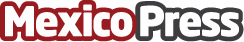 Rubén de Luna da su visión sobre la inflación después del COVID-19La pandemia del COVID-19 ha tenido un impacto muy importante en todo el mundo. No sólo en términos sanitarios y sociales, sino también en términos económicos. En este sentido, cuenta Rubén de Luna que el alza de los precios es un fenómeno que la crisis de la pandemia ha dejado y que afecta a todos los países del mundo, desde los más ricos hasta los más pobresDatos de contacto:Pedro  López Huerta 646260429Nota de prensa publicada en: https://www.mexicopress.com.mx/ruben-de-luna-da-su-vision-sobre-la-inflacion Categorías: Internacional Finanzas Sociedad Otras Industrias http://www.mexicopress.com.mx